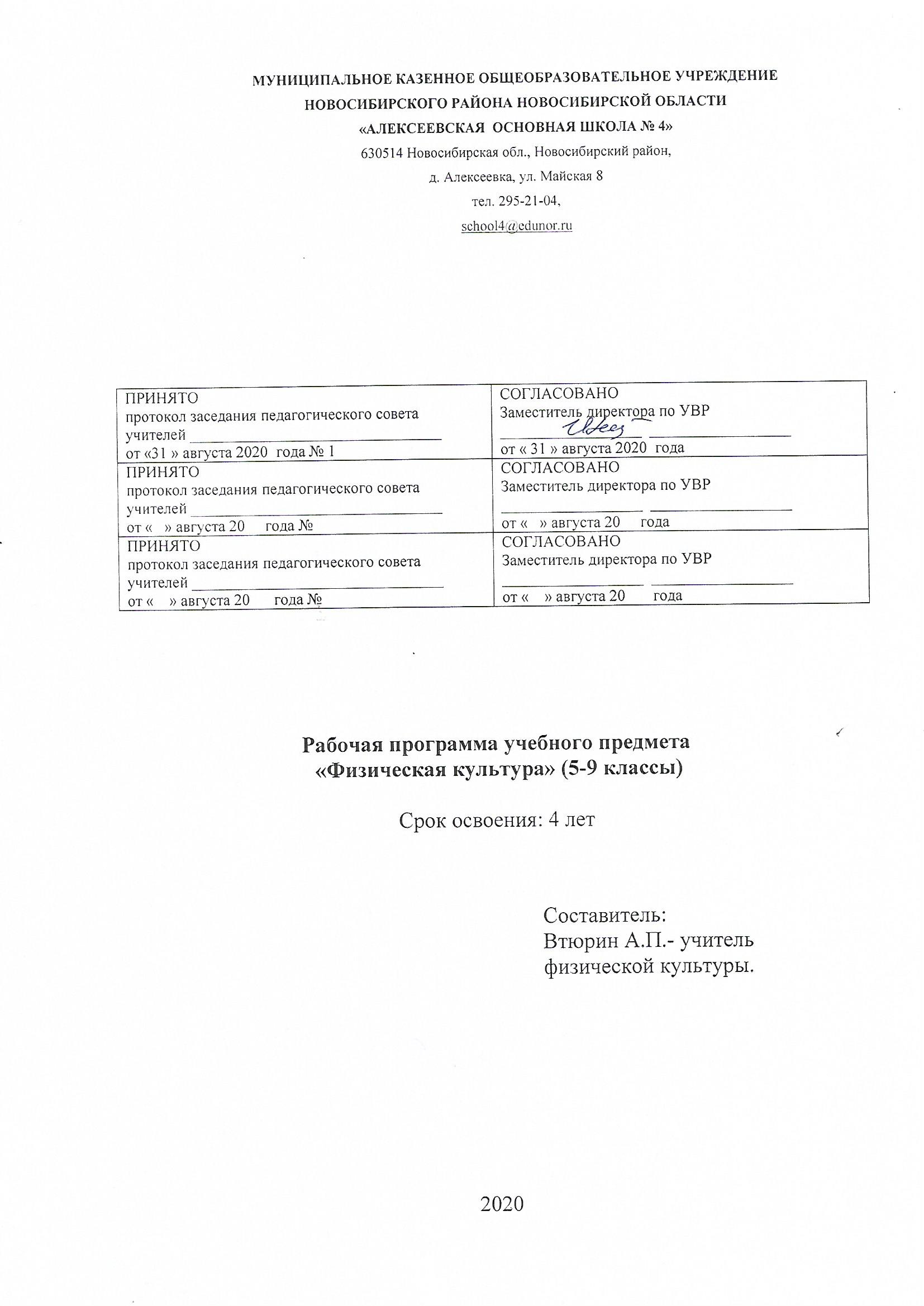 Планируемые результаты освоения учебного предмета        Личностные результаты включают готовность и способность обучающихся к саморазвитию и личностному самоопределению, сформированности их мотивации к обучению и целенаправленной познавательной деятельности, системы значимых социальных и межличностных отношений, ценностносмысловых установок, отражающих личностные и гражданские позиции в деятельности, социальные компетенции, правосознание, способность ставить цели и строить жизненные планы, способность к осознанию российской идентичности в поликультурном социуме.         Личностными результатами освоения обучающимися содержания программы по физической культуре являются следующие умения:-   активно включаться в общение и взаимодействие со сверстниками на принципах уважения и доброжелательности, взаимопомощи и сопереживания;- проявлять положительные качества личности и управлять своими эмоциями в различных (нестандартных) ситуациях и условиях;-  проявлять дисциплинированность, трудолюбие и упорство в достижении поставленных целей;- оказывать бескорыстную помощь своим сверстникам, находить с ними общий язык и общие интересы.         Метапредметные результаты включают освоенные обучающимися межпредметные понятия и универсальные учебные действия (регулятивные, познавательные, коммуникативные), способность их использования в учебной, познавательной и социальной практике, самостоятельность планирования и осуществления учебной деятельности и организации учебного сотрудничества с педагогами и сверстниками, построение индивидуальной образовательной траектории.          Метапредметными результатами освоения обучающимися содержания программы по физической культуре являются следующие умения:- характеризовать явления (действия и поступки), давать им объективную оценку на основе освоенных знаний и имеющегося опыта;- находить ошибки при выполнении учебных заданий, отбирать способы их исправления;- общаться и взаимодействовать со сверстниками на принципах взаимоуважения и взаимопомощи, дружбы и толерантности;- обеспечивать защиту и сохранность природы во время активного отдыха и занятий физической культурой;- организовывать самостоятельную деятельность с учетом требований ее безопасности, сохранности инвентаря и оборудования, организации места занятий;- планировать собственную деятельность, распределять нагрузку и отдых в процессе ее выполнения;- анализировать и объективно оценивать результаты собственного труда, находить возможности и способы их улучшения;- технически правильно выполнять двигательные действия из базовых видов спорта, использовать их в игровой и соревновательной деятельности.Планируемые предметные результаты освоения учебного предмета4 ступень — Нормы ГТО для школьников 13-15 лет2. Содержание учебного предмета История и современное развитие физической культуры. Олимпийские игры древности. Возрождение Олимпийских игр и олимпийского движения.История зарождения олимпийского движения в России. Олимпийское движение в России (СССР). Выдающиеся достижения отечественных спортсменов на Олимпийских играх.Характеристика видов спорта, входящих в программу Олимпийских игр.Физическая культура в современном обществе.Организация и проведение пеших туристских походов. Требования к технике безопасности и бережному отношению к природе (экологические требования).Современное представление о физической культуре (основные понятия)Физическое развитие человека. Физическая подготовка, ее связь с укреплением здоровья, развитием физических качеств. Организация и планирование самостоятельных занятий по развитию физических качеств. Техника движений и ее основные показатели. Всестороннее и гармоничное физическое развитие. Адаптивная физическая культура.Спортивная подготовка.Здоровье и здоровый образ жизни. Допинг. Концепция честного спорта.Профессионально-прикладная физическая подготовка.Спорт и спортивная подготовка. Всероссийский физкультурно-спортивный комплекс «Готов к труду и обороне».Физическая культура человека. Режим дня и его основное содержание.Закаливание организма. Правила безопасности и гигиенические требования.Влияние занятий физической культурой на формирование положительных качеств личности.Проведение самостоятельных занятий по коррекции осанки и телосложения.Восстановительный массаж.Проведение банных процедур.Первая помощь во время занятий физической культурой и спортом.Организация и проведение самостоятельных занятий физической культурой. Подготовка к занятиям физической культурой.Выбор упражнений и составление индивидуальных комплексов для утренней зарядки, физкультминуток и физкультпауз (подвижных перемен), коррекции осанки и телосложения.Планирование занятий физической подготовкой.Проведение самостоятельных занятий прикладной физической подготовкой.Организация досуга средствами физической культуры.Оценка эффективности занятий физической культурой. Самонаблюдение и самоконтроль.Оценка эффективности занятий физкультурно-оздоровительной деятельностью.Оценка техники движений, способы выявления и устранения ошибок в технике выполнения упражнений (технических ошибок).Измерение резервов организма и состояния здоровья с помощью функциональных проб.ФИЗИЧЕСКОЕ СОВЕРШЕНСТВОВАНИЕФизкультурно-оздоровительная деятельность. Оздоровительные формы занятий в режиме учебного дня и учебной недели.Индивидуальные комплексы адаптивной (лечебной) и корригирующей физической культуры.Спортивно-оздоровительная деятельность с общеразвивающей направленностью.Гимнастика с основами акробатики. Организующие команды и приёмы.Акробатические упражнения и комбинации.Ритмическая гимнастика (девочки).Опорные прыжки.Упражнения и комбинации на гимнастическом бревне (девочки).Упражнения и комбинации на гимнастической перекладине (мальчики).Упражнения и комбинации на гимнастических брусьях: упражнения на параллельных брусьях (мальчики); упражнения на разновысоких брусьях (девочки).Лёгкая атлетика. Беговые упражнения.Прыжковые упражнения.Метание малого мяча.Лыжные гонки. Передвижения на лыжах. Подъемы, спуски, повороты, торможения.Спортивные игры. Баскетбол. Технико-тактические  действия и приемы игры Игра по правилам.Волейбол. Технико-тактические действия и приемы игры Игра по правилам.Футбол. Технико-тактические действия и приемы игры Игра по правилам.Прикладно-ориентированная подготовка. Прикладная физическая подготовка: ходьба, бег и прыжки, выполняемые разными способами в разных условиях; лазание, перелезание, ползание; метание малого мяча по движущейся мишени; преодоление препятствий разной сложности; передвижение в висах и упорах. Полосы препятствий, включающие разнообразные прикладные упражнения. Общефизическая подготовка. Упражнения, ориентированные на развитие основных физических качеств (силы, быстроты, выносливости, координации, гибкости, ловкости). Гимнастика с основами акробатики. Развитие гибкости, координации движений, силы, выносливости.Лёгкая атлетика. Развитие выносливости, силы, быстроты, координации движений.Лыжная подготовка (лыжные гонки). Развитие выносливости, силы, координации движений, быстроты.Баскетбол. Развитие быстроты, силы, выносливости, координации движений.Футбол. Развитие быстроты, силы, выносливости. 3. Тематическое планирование с указанием количества часов, отводимых на освоение каждой темы5 класс6 класс7 класс8 класс Тематическое планирование 9 класс.Учащиеся 5 класса научатсяУчащиеся 5 класса получат возможность научитьсяРаздел «Знания о физической культуре»-	характеризовать технику движений и её основные показатели;-	характеризовать содержательные основы здорового образа жизни;-	планировать режим дня.-	раскрывать исторические сведения о развитии древних Олимпийских игр;-	понимать       цель физической подготовки  и  ее  связь  с укреплением здоровья, развитием физических качеств;Раздел «Способы двигательной (физкультурной) деятельности»-	самостоятельно     готовиться     к занятиям физической культурой;-	подбирать      упражнения      и составлять индивидуальные комплексы для утренней зарядки, физкультминуток, физкультпауз-	самостоятельно организовывать досуг средствами физической культуры;-	измерять   резервы   организма и состояние      здоровья      с помощью мониторинга     физического развития организма школьников.Раздел «Физическое совершенствование»-	выполнять организующие команды и приемы;-	выполнять акробатические упражнения;-	выполнять опорные прыжки;-	выполнять легкоатлетические упражнения (бег, прыжки, броски набивного мяча, метания малого мяча);-	выполнять игровые действия и приёмы, применяемые в спортивных играх;-	правильно выполнять технику лыжных ходов, спусков, подъёмов.-	самостоятельно составлять и выполнять акробатические и гимнастические комбинации;-	использовать разученные упражнения в самостоятельных занятияхПредметные планируемые результаты по физической культуре 6 классПредметные планируемые результаты по физической культуре 6 классУчащиеся 6 класса научатсяУчащиеся 6 класса получат возможность научитьсяРаздел «Знания о физической культуре»-	характеризовать      основные показатели физического развития;-	раскрывать   понятие  здоровья   и значение здорового образа жизни;-	объяснять влияние вредных привычек на физическое, психическое и социальное здоровье человека-	определять цель возрождения Олимпийских игр и олимпийского движения;-	планировать проведение самостоятельных занятий по коррекции осанки и телосложенияРаздел «Способы двигательной (физкультурной) деятельности»-	демонстрировать техническую подготовку, технику движений;-	знать       требования       безопасности и гигиенические правила при подготовке мест занятий, выборе   инвентаря   и   одежды   для проведения самостоятельных занятий;-	разучивать    комплексы    упражнений для утренней    зарядки,    физкультминуток, выделять основные     части     занятий,     определять их направленность и содержание- наблюдать за индивидуальным физическим развитием по его показателям (длина и масса тела, окружность грудной клетки, показатели осанки).Раздел «Физическое совершенствование»-	выполнять организующие команды и приемы;-	выполнять акробатические упражнения;-	выполнять опорные прыжки;-	выполнять гимнастические упражнения прикладного характера;-	демонстрировать вариативное выполнение беговых и прыжковых упражнений, бросков набивного мяча, метаний малого мяча;-	выполнять игровые действия и приёмы, применяемые в спортивных играх;Правильно выполнять технику конькобежного бега;-	правильно выполнять технику лыжных ходов, спусков, подъёмов.-	осуществлять самоконтроль за физической нагрузкой во время самостоятельных занятий;-	применять беговые упражнения для развития соответствующих физических качеств,      выбирать индивидуальный режим          физической нагрузки, контролировать ее по ЧСС.Предметные планируемые результаты по физической культуре 7 классПредметные планируемые результаты по физической культуре 7 классУчащиеся 7 класса научатсяУчащиеся 7 класса получат возможность научитьсяРаздел «Знания о физической культуре»-	раскрывать понятие о физическом развитии, давать характеристику его основным показателям.-	характеризовать    осанку    как показатель физического развития человека;-	раскрывать     понятие     силы, быстроты, выносливости, гибкости, координации движений и ловкости.-	соблюдать    правила    гигиены    во время закаливающих процедур.- характеризовать виды спорта, входящие в школьную программу по физической культуре, историю их возникновения и современного развития;Раздел «Способы двигательной (физкультурной) деятельности»-	руководствоваться      правилами оказания доврачебной помощи во время занятий физической культурой и спортом;-	характеризовать типовые травмы и причины их возникновения.-	выбирать      упражнения      и составлять индивидуальные      комплексы      для утренней гимнастики.- самостоятельно проводить самонаблюдение за индивидуальными показателями физической подготовленности (самостоятельное тестирование физических качеств).Раздел «Физическое совершенствование»-	выполнять организующие команды и приемы;-	выполнять акробатические упражнения;-	выполнять опорные прыжки;-	выполнять гимнастические упражнения прикладного характера;-	демонстрировать вариативное выполнение беговых и прыжковых упражнений, бросков набивного мяча, метаний малого мяча;-	выполнять игровые действия и приёмы, применяемые в спортивных играх;Правильно выполнять технику конькобежного бега; - правильно выполнять технику лыжных ходов, спусков, подъёмов.Раздел «Физическое совершенствование»-	выполнять организующие команды и приемы;-	выполнять акробатические упражнения;-	выполнять опорные прыжки;-	выполнять гимнастические упражнения прикладного характера;-	демонстрировать вариативное выполнение беговых и прыжковых упражнений, бросков набивного мяча, метаний малого мяча;-	выполнять игровые действия и приёмы, применяемые в спортивных играх;Правильно выполнять технику конькобежного бега; - правильно выполнять технику лыжных ходов, спусков, подъёмов.Предметные планируемые результаты по физической культуре 8 классПредметные планируемые результаты по физической культуре 8 классУчащиеся 8 класса научатсяУчащиеся 8 класса получат возможность научитьсяРаздел «Знания о физической культуре»-	осмысливать понятие о физическом развитии,-	объяснять    влияние    занятий физической культурой на формирование положительных качеств личности.-	определять  значение   режима  дня,   и его основное   содержание   и   правила планирования. Закаливание     организма     способами принятия воздушных и солнечных ванн, купания.-	характеризовать туристские походы как форму активного отдыха, укрепление здоровья и восстановления организма.-	знать знаменитых отечественных победителей олимпиады;-	характеризовать основные приемы восстановительного массажа. Знать технику выполнения простейших приемов массажаРаздел «Способы двигательной (физкультурной) деятельности»-	руководствоваться требованиями безопасности при подготовке мест занятий, выборе инвентаря      и      одежды      для проведения самостоятельных занятий;-	использовать простейшие приемы оказания первой   помощи   во   время   занятий физической культурой и спортом;-	организовывать досуг средствами физической культуры, давать характеристику занятий подвижными играми, оздоровительным бегом и оздоровительной ходьбой, оздоровительными прогулками;-	делать простейший анализ и давать оценку техники осваиваемого упражнения по методу сличения его с эталонным образцомРаздел «Физическое совершенствование»-	выполнять организующие команды и приемы;-	описывать технику акробатических упражнений;-	описывать технику опорных прыжков;-	описывать технику упражнений и комбинаций на гимнастическом бревне (девочки), гимнастической перекладине, брусьях;-	выполнять гимнастические упражнения прикладного характера;-	демонстрировать вариативное выполнение беговых и прыжковых упражнений, бросков набивного мяча, метаний малого мяча;-	описывать технику изучаемых игровых приемов и действий в спортивных играх;Правильно выполнять технику конькобежного бега;-	правильно выполнять технику лыжных ходов, спусков, подъёмов.- организовывать совместные занятия баскетболом со сверстниками, осуществлять судейство игры.Предметные планируемые результаты по физической культуре 9 классПредметные планируемые результаты по физической культуре 9 классУчащиеся 9 класса научатсяУчащиеся 9 класса получат возможность научитьсяРаздел «Знания о физической культуре»- обосновывать физическую подготовку и ее связь с укреплением    здоровья,    развитием физическихкачеств.-	раскрывать основы обучения технике движений и ее основные показатели. Знать основные правила обучения     новым     движениям. Профилактика появления ошибок и способы их устранения.-	раскрывать понятие: адаптивная физическая культура    как    система    занятий физическими упражнениями   по   укреплению    и сохранению здоровья, руководствоваться правилами коррекции осанки и телосложения, профилактика утомления.-	рассматривать физическую культуру как явление культуры, выделять исторические этапы ее развития, характеризовать основные направления и формы ее организации в современном обществе;-	характеризовать содержательные основы здорового образа жизни, раскрывать его взаимосвязь со здоровьем, гармоничным физическим развитием и физической подготовленностью, формированием качеств личности и профилактикой вредных привычек;-	определять базовые понятия и термины физической культуры, применять их в процессе совместных занятий физическими упражнениями со своими сверстниками, излагать с их помощью особенности выполнения техники двигательных действий и физических упражнений, развития физических качеств;-	разрабатывать содержание самостоятельных занятий физическими упражнениями, определять их направленность и формулировать задачи, рационально планировать в режиме дня и учебной недели;-	руководствоваться правилами профилактики травматизма и подготовки мест занятий, правильного выбора обуви и формы одежды в зависимости от времени года и погодных условий;-	руководствоваться правилами оказания первой помощи при травмах и ушибах во время самостоятельных занятий физическими упражнениями.-        организовывать и проводить пешие туристские походы; знать требования к технике    безопасности и бережноеотношение к природе.-	определять значение режима дня, его основное      содержание      и правила планирования.-	характеризовать основные приемы восстановительного    массажа. Знать технику выполнения простейших приемов массажа.-	характеризовать   цель возрождения Олимпийских   игр   и   роль   Пьера де Кубертена в становлении современного Олимпийского движения, объяснять смысл символики и ритуалов Олимпийских игр;-	характеризовать исторические вехи развития   отечественного спортивного движения,        великих спортсменов, принесших славу Российскому спорту; - определять признаки положительного влияния занятий физической подготовкой на укрепление здоровья, устанавливать связь    между   развитием физических качеств и основных систем организма.Раздел «Способы двигательной (физкультурной) деятельности»-	руководствоваться требованиями безопасности и использовать гигиенические правила при подготовке мест занятий,  выборе  инвентаря  и  одежды для проведения самостоятельных занятий.-	оказывать первую помощь во время занятий физической культурой и спортом.-	организовать досуг средствами физической культуры,      давать      характеристику занятий подвижными   играми,   оздоровительным   бегом и оздоровительной      ходьбой, оздоровительными прогулками.-	использовать занятия физической культурой, спортивные игры и спортивные соревнования для организации индивидуального отдыха и досуга, укрепления собственного здоровья, повышения уровня физических кондиций;-	составлять комплексы физических упражнений оздоровительной, тренирующей и корригирующей направленности, подбирать индивидуальную нагрузку с учетом функциональных особенностей и возможностей собственного организма;-	классифицировать физические упражнения по их функциональной направленности, планировать их последовательность и дозировку в процессе самостоятельных занятий по укреплению здоровья и развитию физических качеств;-	самостоятельно проводить занятия по обучению двигательным действиям, анализировать особенности их выполнения, выявлять ошибки и своевременно устранять их;-	тестировать показатели физического развития и основных физических качеств, сравнивать их с возрастными стандартами, контролировать особенности их динамики в процессе самостоятельных занятий физической подготовкой;-	взаимодействовать со сверстниками в условиях самостоятельной учебной деятельности, оказывать помощь в организации и проведении занятий, освоении новых двигательных действия, развитии физических   качеств,   тестировании физического развития и физической подготовленности.-	составлять (совместно с учителем) план занятий спортивной подготовки с учетом    индивидуальных показателей здоровья    и     физического развития, двигательной и физической подготовки.-	анализировать  технику осваиваемого упражнения по методу сличения его с эталонным образцом.-	измерять функциональные резервы организма   как   способ   контроля над состоянием индивидуального здоровья.-	проводить простейшие функциональные пробы     с     задержкой     дыхания и выполнением физической нагрузки.-	составлять индивидуальные комплексы адаптивной      физической культуры, подбирать       в       соответствии с медицинскими показаниями.-	вести дневник по физкультурной деятельности,      включать      в него оформление         планов проведения самостоятельных занятий физическими упражнениями   разной функциональной направленности,      данные контроля динамики   индивидуального физического развития              и физической подготовленности;-	проводить  занятия физической культурой          с использованием оздоровительной ходьбы и бега, лыжных прогулок    и    туристических походов, обеспечивать      их оздоровительную направленност ь;-	проводить восстановительные мероприятия  с  использованием банных процедур   и   сеансов оздоровительного массажа.Раздел «Физическое совершенствование»-	выполнять организующие команды и приемы;-	описывать технику акробатических упражнений;-	описывать технику опорных прыжков;-	выполнять гимнастические упражнения прикладного характера;-	демонстрировать вариативное выполнение беговых и прыжковых упражнений, бросков набивного мяча, метаний малого мяча;-	описывать технику изучаемых игровых приемов и действий в спортивных играх;Правильно выполнять технику конькобежного бега;-	правильно выполнять технику лыжных ходов, спусков, подъёмов.-	выполнять комплексы упражнений по профилактике утомления и перенапряжения организма, повышению его работоспособности в процессе трудовой и учебной деятельности;выполнять общеразвивающие упражнения, целенаправленно воздействующие на развитие основных физических качеств (силы, быстроты, выносливости, гибкости и координации);выполнять акробатические комбинации из числа хорошо освоенных упражнений;выполнять легкоатлетические упражнения в беге и прыжках (в высоту и длину);-	выполнять передвижения на лыжах скользящими способами ходьбы, демонстрировать технику умения последовательно чередовать в процессе прохождения тренировочных дистанций;выполнять спуски и торможения на лыжах с пологого склона одним из разученных способов;выполнять технику конькобежного бега;выполнять основные технические действия и приемы игры в футбол, баскетбол, волейбол в условиях учебной и игровой деятельности;выполнять тестовые упражнения на оценку уровня индивидуального развития основных физических качествсоставлять совместно с учителем простейшие    комбинации упражнений, направленные   на развитие физических способностей;-	организовывать совместные занятия баскетболом        со сверстниками, осуществлять судейство игры.-	выполнять комплексы упражнений лечебной физической культуры с учетом имеющихся индивидуальных нарушений в показателях здоровья;-	преодолевать естественные и искусственные препятствия с помощью разнообразных способов лазания, прыжков и бега;-	осуществлять судейство по одному из осваиваемых видов спорта;-	выполнять тестовые нормативы по физической подготовке.- бронзовый значок- серебряный значок- золотой значок№ п/пВиды испытаний (тесты)Возраст 11-12 летВозраст 11-12 летВозраст 11-12 летВозраст 11-12 летВозраст 11-12 летВозраст 11-12 лет№ п/пВиды испытаний (тесты)МальчикиМальчикиМальчикиДевочкиДевочкиДевочки№ п/пВиды испытаний (тесты)Обязательные испытания (тесты)Обязательные испытания (тесты)Обязательные испытания (тесты)Обязательные испытания (тесты)Обязательные испытания (тесты)Обязательные испытания (тесты)Обязательные испытания (тесты)Обязательные испытания (тесты)1.Бег на 60 м (сек.) ···11,010,89,911,411,210,32.Бег на 1,5 км (мин., сек.) ···8.357.557.108.558.358.00или на 2 км (мин., сек.)10.2510.009.3012.3012.0011.303.Прыжок в длину с разбега (см) ···2802903302402603003.или прыжок в длину с места толчком двумя ногами (см) ···1501601751401451654.Подтягивание из виса на высокой перекладине (кол-во раз) ···3474.или подтягивание из виса лежа на низкой перекладине (кол-во раз)911174.или сгибание и разгибание рук упоре лежа на полу (кол-во раз) ···1214207814Испытания (тесты) по выборуИспытания (тесты) по выборуИспытания (тесты) по выборуИспытания (тесты) по выборуИспытания (тесты) по выборуИспытания (тесты) по выборуИспытания (тесты) по выборуИспытания (тесты) по выбору5.Метание мяча весом 150 г (м) ···2528341418226.Бег на лыжах на 2 км (мин., сек.) ···14.1013.5013.0014.5014.3013.506.или на 3 кмБез учета времениБез учета времениБез учета времениБез учета времениБез учета времениБез учета времени6.или кросс на 3 км по пресеченной местности*Без учета времениБез учета времениБез учета времениБез учета времениБез учета времениБез учета времени7.Плавание 50 м (мин., сек.) ···Без учета времениБез учета времени0.50Без учета времениБез учета времени1.058.Наклон вперед из положения стоя с прямыми ногами на полу (достать пол)ПальцамиПальцамиЛадонямиПальцамиПальцамиЛадонями9.Стрельба из пневматической винтовки из положения сидя или стоя с опорой локтей о стол или стойку, дистанция — 5 м (очки) ···10152010152010.Туристический поход с проверкой туристических навыковВ соответствии с возрастными требованиямиВ соответствии с возрастными требованиямиВ соответствии с возрастными требованиямиВ соответствии с возрастными требованиямиВ соответствии с возрастными требованиямиВ соответствии с возрастными требованиямиКол-во видов испытаний видов (тестов) в возрастной группеКол-во видов испытаний видов (тестов) в возрастной группе101010101010Кол-во испытаний (тестов), которые необходимо выполнить для получения знака отличия Комплекса**Кол-во испытаний (тестов), которые необходимо выполнить для получения знака отличия Комплекса**567567* Для бесснежных районов страны* Для бесснежных районов страны* Для бесснежных районов страны* Для бесснежных районов страны* Для бесснежных районов страны* Для бесснежных районов страны* Для бесснежных районов страны* Для бесснежных районов страны** При выполнении нормативов для получения знаков отличия Комплекса обязательны испытания (тесты) на силу, быстроту, гибкость и выносливость.** При выполнении нормативов для получения знаков отличия Комплекса обязательны испытания (тесты) на силу, быстроту, гибкость и выносливость.** При выполнении нормативов для получения знаков отличия Комплекса обязательны испытания (тесты) на силу, быстроту, гибкость и выносливость.** При выполнении нормативов для получения знаков отличия Комплекса обязательны испытания (тесты) на силу, быстроту, гибкость и выносливость.** При выполнении нормативов для получения знаков отличия Комплекса обязательны испытания (тесты) на силу, быстроту, гибкость и выносливость.** При выполнении нормативов для получения знаков отличия Комплекса обязательны испытания (тесты) на силу, быстроту, гибкость и выносливость.** При выполнении нормативов для получения знаков отличия Комплекса обязательны испытания (тесты) на силу, быстроту, гибкость и выносливость.** При выполнении нормативов для получения знаков отличия Комплекса обязательны испытания (тесты) на силу, быстроту, гибкость и выносливость.- бронзовый значок- серебряный значок- золотой значок№ п/пВиды испытаний (тесты)Возраст 13-15 летВозраст 13-15 летВозраст 13-15 летВозраст 13-15 летВозраст 13-15 летВозраст 13-15 летВозраст 13-15 лет№ п/пВиды испытаний (тесты)МальчикиМальчикиМальчикиДевочкиДевочкиДевочкиДевочки№ п/пВиды испытаний (тесты)Обязательные испытания (тесты)Обязательные испытания (тесты)Обязательные испытания (тесты)Обязательные испытания (тесты)Обязательные испытания (тесты)Обязательные испытания (тесты)Обязательные испытания (тесты)Обязательные испытания (тесты)Обязательные испытания (тесты)1.Бег на 60 м (сек.) ···10,09,78,710,910,69,69,62.Бег на 2 км (мин., сек.) ···9.559.309.0012.1011.4011.0011.002.или на 3 км (мин., сек.) ···Без учета времениБез учета времениБез учета времени----3.Прыжок в длину с разбега (см) ···3303503902802903303303.или прыжок в длину с места толчком двумя ногами (см) ···1751852001501551751754.Подтягивание из виса на высокой перекладине (кол-во раз) ···46104.или подтягивание из виса лежа на низкой перекл (кол-во раз)---91118184.или сгибание и разгибание рук упоре лежа на полу (кол-во раз) ···---7915155.Поднимание туловища из положения лежа на спине (кол-во раз 1 мин.)303647253040406.Наклон вперед из положения стоя с прямыми ногами на полу (достать пол)ПальцамиПальцамиЛадонямиПальцамиПальцамиЛадонямиЛадонямиИспытания (тесты) по выборуИспытания (тесты) по выборуИспытания (тесты) по выборуИспытания (тесты) по выборуИспытания (тесты) по выборуИспытания (тесты) по выборуИспытания (тесты) по выборуИспытания (тесты) по выборуИспытания (тесты) по выбору7.Метание мяча весом 150 г (м) ···303540182126268.Бег на лыжах на 3 км (мин., сек.) ···18.4517.4516.3022.3021.3019.3019.308.или на 5 км (мин., сек.)28.0027.1526.00----8.или кросс на 3 км по пересеченной местности*Без учета времениБез учета времениБез учета времениБез учета времениБез учета времениБез учета времениБез учета времени9.Плавание на 50 м (мин., сек.) ···Без учетаБез учета0.43Без учетаБез учета1.051.0510.Стрельба из пневматической винтовки из положения сидя или стоя с опорой локтей о стол или стойку, дистанция — 10 м (очки) ···1520251520252510.или из электронного оружия из положения сидя или стоя с опорой локтей о стол или стойку, дистанция — 10 м (очки)1825301825303011.Туристический поход с проверкой туристических навыковВ соответствии с возрастными требованиямиВ соответствии с возрастными требованиямиВ соответствии с возрастными требованиямиВ соответствии с возрастными требованиямиВ соответствии с возрастными требованиямиВ соответствии с возрастными требованиямиВ соответствии с возрастными требованиямиКол-во видов испытаний видов (тестов) в возрастной группеКол-во видов испытаний видов (тестов) в возрастной группе11111111111111Кол-во испытаний (тестов), которые необходимо выполнить для получения знака отличия Комплекса**Кол-во испытаний (тестов), которые необходимо выполнить для получения знака отличия Комплекса**6786788* Для бесснежных районов страны* Для бесснежных районов страны* Для бесснежных районов страны* Для бесснежных районов страны* Для бесснежных районов страны* Для бесснежных районов страны* Для бесснежных районов страны* Для бесснежных районов страны* Для бесснежных районов страны** При выполнении нормативов для получения знаков отличия Комплекса обязательны испытания (тесты) на силу, быстроту, гибкость и выносливость.** При выполнении нормативов для получения знаков отличия Комплекса обязательны испытания (тесты) на силу, быстроту, гибкость и выносливость.** При выполнении нормативов для получения знаков отличия Комплекса обязательны испытания (тесты) на силу, быстроту, гибкость и выносливость.** При выполнении нормативов для получения знаков отличия Комплекса обязательны испытания (тесты) на силу, быстроту, гибкость и выносливость.** При выполнении нормативов для получения знаков отличия Комплекса обязательны испытания (тесты) на силу, быстроту, гибкость и выносливость.** При выполнении нормативов для получения знаков отличия Комплекса обязательны испытания (тесты) на силу, быстроту, гибкость и выносливость.** При выполнении нормативов для получения знаков отличия Комплекса обязательны испытания (тесты) на силу, быстроту, гибкость и выносливость.** При выполнении нормативов для получения знаков отличия Комплекса обязательны испытания (тесты) на силу, быстроту, гибкость и выносливость.** При выполнении нормативов для получения знаков отличия Комплекса обязательны испытания (тесты) на силу, быстроту, гибкость и выносливость.5 ступень — Нормы ГТО для школьников 16-17 лет5 ступень — Нормы ГТО для школьников 16-17 лет5 ступень — Нормы ГТО для школьников 16-17 лет5 ступень — Нормы ГТО для школьников 16-17 лет5 ступень — Нормы ГТО для школьников 16-17 лет5 ступень — Нормы ГТО для школьников 16-17 лет5 ступень — Нормы ГТО для школьников 16-17 летРазделТема урокаКол-вочасовЛегкая атлетика (12часов)Вводный инструктаж по т/безопасности на уроках физической культуре (л/атлетика, спортивные и подвижные игры, оказание первой помощи).1Легкая атлетика (12часов)Изучение техники бега на 30 м. Челночный бег 3х10 м,с.1Легкая атлетика (12часов)Контроль техники бега на 30 м. Подготовка к выполнению норм ГТО1Легкая атлетика (12часов)Изучение техники прыжков в длину с места. Бег на 60м1Легкая атлетика (12часов)Контроль техники бега на 60м, и прыжкам в длину с места.Подготовка к выполнению норм ГТО1Легкая атлетика (12часов)Изучение техники прыжков в длину с разбега.1Легкая атлетика (12часов)Закрепление техники прыжков в длину с разбега.1Легкая атлетика (12часов)Контроль техники прыжков в длину с разбега.Подготовка к выполнению норм ГТО1Легкая атлетика (12часов)Бег на 1000метров с фиксированием результата.Подготовка к выполнению норм ГТО1Легкая атлетика (12часов)Обучение техники м/мяча (150) на дальность с 5-6 шагов разбега.1Легкая атлетика (12часов)Закрепление техники м/мяча на дальность с 5-6 шагов разбега.1Легкая атлетика (12часов)Контроль техники м/мяча на дальность с 5-6 шагов разбега.1Футбол (6 часов)Вводный инструктаж по т/безопасности игры в футбол. Стойка и перемещение футболиста.1Футбол (6 часов)Удары по неподвижному мячу различными частями стопы и подъёма.1Футбол (6 часов)Удары по катящемуся мячу, остановка мяча.1Футбол (6 часов)Ведение мяча, отбор мяча.1Футбол (6 часов)Удары по воротам.1Футбол (6 часов)Комбинации из освоенных элементов игры в футбол. Учебная игра в футбол.Подготовка к выполнению норм ГТО1Гимнастика (12)часИнструктаж по т/безопасности при занятиях гимнастикой. Строевой шаг, размыкание и смыкание на месте.1Гимнастика (12)часКувырок вперёд-назад. Кувырок вперёд в стойку на лопатки (м), назад в полушпагат (д).1Гимнастика (12)часСтойка на голове с согнутыми ногами (м), мост из положения стоя с помощью (д). Разучить акробатическое соединение.1Гимнастика (12)часВисы согнувшись и прогнувшись (м), смешанные висы (д).1Гимнастика (12)часКонтроль техники выполнения акробатического соединения.1Гимнастика (12)часВисы и упоры. (У). Упражнения в равновесии. Перестроения в две шеренги. Эстафеты 1Гимнастика (12)часУчёт техники выполнения упражнений в равновесии, висах. Подтягивание – учёт. Игры – эстафеты.1Гимнастика (12)часОпорный прыжок ноги врозь (козёл в ширину). 1Гимнастика (12)часУпражнения на брусьях (д), на перекладине (м).Подготовка к выполнению норм ГТО1Гимнастика (12)часУпражнения на гибкость. Подготовка к выполнению норм ГТО1Гимнастика (12)часЭстафеты с использованием спортивного инвентаря. Опорный прыжок (У).1Гимнастика (12)часКруговая тренировка. Полоса препятствий (У).1Баскетбол (8 часа)Инструктаж по т/безопасности при занятиях баскетболом. Изучение техникой перемещений.1Баскетбол (8 часа)Освоение ловли и передач мяча на месте и в движении1Баскетбол (8 часа)Овладение техникой бросков мяча рукой от плеча с места и в движении1Баскетбол (8 часа)Освоение индивидуальной техники защиты. Штрафной бросок.1Баскетбол (8 часа)Освоение тактики игры. Игра в нападении на одну корзину 3*3, 5*5.1Баскетбол (8 часа)Игры и игровые задания 2:1; 3:1. Штрафной бросок (У).1Баскетбол (8 часа)Взаимодействие двух игроков в нападении и защите. Игра в мини-баскетбол.1Баскетбол (8 часа)Игра по упрощенным правилам в баскетбол.Подготовка к выполнению норм ГТО1Лыжная подготовка (12 часов)Техника безопасности на уроках лыжной подготовки. Учить одновременный бесшажный ход. Пройти 1000м.1Лыжная подготовка (12 часов)Температурный режим, одежда и обувь. Закрепить бесшажный ход. Повторить двухшажные ходы.1Лыжная подготовка (12 часов)Учёт техники попеременного двухшажного хода. Совершенствовать изученные лыжные ходы в эстафете.1Лыжная подготовка (12 часов)Совершенствовать одновременный бесшажный ход. Учёт техники одновременного двухшажного хода.1Лыжная подготовка (12 часов)Прохождение дистанции 1км. с использованием ходов. Эстафеты с этапом до 120м.Подготовка к выполнению норм ГТО1Лыжная подготовка (12 часов)Учёт техники одновременного бесшажного хода. Подготовка к выполнению норм ГТО1Лыжная подготовка (12 часов)Учить подъёму ёлочкой на склон. Повторить технику спуска в средней стойке. Пройти 2км.1Лыжная подготовка (12 часов)Учить торможению плугом. Совершенствовать подъём и спуск в средней стойке. Пройти 2км с переменной скоростью.1Лыжная подготовка (12 часов)Учёт техники подъёма и спуска. Совершенствовать торможение плугом.1Лыжная подготовка (12 часов)Катание с горки. Учёт техники торможения плугом.1Лыжная подготовка (12 часов)Катание с горки. Учёт техники торможения плугом1Лыжная подготовка (12 часов)Контрольные соревнования: 1(км) - девочки, 2(км) - мальчики.Подготовка к выполнению норм ГТО1Волейбол (6 часов)Т.Б. на уроках волейбола. Техника перемещений в волейбольной стойке, остановки, ускорения.1Волейбол (6 часов)Обучение передачи мяча сверху двумя руками, передача мяча над собой.1Волейбол (6 часов)Приём мяча снизу двумя руками, на месте и после перемещения.1Волейбол (6 часов)Освоение техники нижней подачи, 3-6 м. от сетки. Нижняя подача через сетку.1Волейбол (6 часов)Прямой нападающий удар после подбрасывания мяча партнёром. Подвижные игры с элементами волейбола.1Волейбол (6 часов)Нижняя подача (У). Учебно-тренировочная игра в волейбол.Подготовка к выполнению норм ГТО1Легкая атлетика (10часов)Инструктаж по ТБ. Закрепить подбор разбега с трёх шагов. Игра.1Легкая атлетика (10часов)Совершенствовать прыжок в высоту с трёх шагов разбега.1Легкая атлетика (10часов)Оценить освоение техники прыжка в высоту с трёх шагов разбега.1Легкая атлетика (10часов)Бег 60м со старта. Бег 30м на результат.Подготовка к выполнению норм ГТО1Легкая атлетика (10часов)Учить прыжкам в длину с разбега. Медленный бег до 5мин.1Легкая атлетика (10часов)Закрепить технику прыжка в длину с разбега.1Легкая атлетика (10часов)Учить метанию мяча с трёх шагов разбега. Прыжковые упражнения. Бег 1000м.Подготовка к выполнению норм ГТО1Легкая атлетика (10часов)Прыжок в длину с разбега. Закрепить метание мяча.Подготовка к выполнению норм ГТО1Легкая атлетика (10часов)Учёт техники разбега в прыжках в длину.Подготовка к выполнению норм ГТО1Легкая атлетика (10часов)Учёт техники метания мяча на дальность с разбега.Подготовка к выполнению норм ГТО1Тестирование (2часа)Тестирование.1Тестирование (2часа)Контрольный урок по двигательной подготовленности.1Итого68Раздел программыТема урокаКол-воЧасовЛёгкая атлетика – 12 часВводный инструктаж по т/безопасности на уроках физической культуры, первичный инструктаж на рабочем месте 1Лёгкая атлетика – 12 часИзучение технике бега на 30 м. Высокий старт (15-30 м), стартовый разгон, бег по дистанции (40-50 м) Челночный бег 3х10 м,с1Лёгкая атлетика – 12 часФиниширование в беге на 30 м. Высокий старт (15-30м). Челночный бег 3х10 м,с1Лёгкая атлетика – 12 часУчёт в беге на 30 м. и челночном беге 3х10 м,с.1Лёгкая атлетика – 12 часИзучение технике прыжков в длину с места. Бег на 60 мПодготовка к выполнению норм ГТО1Лёгкая атлетика – 12 часУчёт бега на 60м,с и по прыжкам в длину с места 1Лёгкая атлетика – 12 часИзучение техники прыжка в длину с разбега способом «согнув ноги». Подбор разбега, отталкивание. Метание мяча в горизонтальную и вертикальную цель (1 х 1) с 8-10 м.1Лёгкая атлетика – 12 часЗакрепление технике прыжков в длину с разбега способом «согнув ноги». Приземление.1Лёгкая атлетика – 12 часУчёт прыжков в длину с разбега способом «согнув ноги». Метание мячей в цель на результат.1Лёгкая атлетика – 12 часМетание малых мячей на заданное расстояние.Подготовка к выполнению норм ГТО1Лёгкая атлетика – 12 часМетание малых мячей на дальность Подготовка к выполнению норм ГТО1Лёгкая атлетика – 12 часБег на 1000 м. Бег по дистанции. Подвижные игры «Невод».Подготовка к выполнению норм ГТО1Футбол 6часовТехника безопасности. Стойка и перемещения игрока.1Футбол 6часовУдары по неподвижному и катящемуся мячу.1Футбол 6часовОстановка катящегося мяча.1Футбол 6часовВедение мяча с изменением направления движений.1Футбол 6часовУдары по воротам. Выбивание и отбор мяча.1Футбол 6часовИгра вратаря. Учебная игра. 1Гимнастика-12 ч.Правила безопасности на уроках гимнастики. Повторить строевые упражнения. Сов-ть акробатические упражнения.1Гимнастика-12 ч.Разучить комплекс упражнений типа зарядки. Повторить кувырки вперёд и назад слитно. Подготовка к выполнению норм ГТО1Гимнастика-12 ч.Разучить акробатическое соединение из 3 элементов. Повторить кувырки вперёд и назад.1Гимнастика-12 ч.Закрепить акробатическое соединение. Повторить комплекс УГГ. Упражнения с гимнастической скакалкой.1Гимнастика-12 ч.Совершенствовать перестроения изученные в 4-5 классах. Акробатическое соединение.1Гимнастика-12 ч.Учёт выполнения акробатического соединения. Повторить висы и подтягивание из висов. Строевые упражнения. 1Гимнастика-12 ч.Учить подъёму переворотом на низкой перекладине. Эстафета со скакалкой.1Гимнастика-12 ч.Учить опорному прыжку ноги врозь через козла. Подготовка к выполнению норм ГТО1Гимнастика-12 ч.Учить соскоку из упора назад с поворотом на 900. Комбинированная эстафета.1Гимнастика-12 ч.Совершенствовать висы и подтягивание из висов. 1Гимнастика-12 ч. Совершенствовать опорный прыжок ноги врозь через козла. Подготовка к выполнению норм ГТО1Гимнастика-12 ч.Учёт техники опорного прыжка ноги врозь через козла. Игра.1Баскетбол- 8часовПравила безопасности на уроках баскетбола. Стойки и передвижения игрока..1Баскетбол- 8часовПередача мяча одной рукой от плеча на месте. 1Баскетбол- 8часовВедение мяча в низкой стойке. Остановка двумя шагами. Игра в мини-баскетбол.Подготовка к выполнению норм ГТО1Баскетбол- 8часовУчить броску мяча по кольцу после ведения.1Баскетбол- 8часовБросок двумя руками от головы после остановки. Эстафеты с ведением мяча.1Баскетбол- 8часовУчёт техники броска по кольцу после ведения.Подготовка к выполнению норм ГТО1Баскетбол- 8часовУчить игре в баскетбол по упрощённым правилам 3х3. Комплекс упражнений с мячами.1Баскетбол- 8часовВедение мяча с пассивным сопротивлением защитника. Перехват мяча. 1Лыжная подготовка- 12 часовПравила безопасности на уроках лыжной подготовки. Повторить технику лыжных ходов. 1Лыжная подготовка- 12 часовУчить технику одновременного двухшажного хода. Пройти со средней скоростью 1км.1Лыжная подготовка- 12 часовУчить технику попеременного двухшажного хода. Закрепить одношажные ходы.1Лыжная подготовка- 12 часовУчёт техники одновременного одношажного и попеременного двухшажного ходов. Пройти 2км.1Лыжная подготовка- 12 часовУчить технику одновременного бесшажного хода. Пройти 2 км со средней скоростью.1Лыжная подготовка- 12 часовУчить подъёму скользящим шагом. Повторить торможение плугом. Спуск в основной стойке.1Лыжная подготовка- 12 часовПодъём скользящим шагом. Повороты плугом при спуске. Подготовка к выполнению норм ГТО1Лыжная подготовка- 12 часовУчёт техники спуска в основной стойке. Подготовка к выполнению норм ГТО1Лыжная подготовка- 12 часовСовершенствовать технику подъёма на склон скользящим шагом. Повороты на спуске плугом.1Лыжная подготовка- 12 часовСовершенствовать повороты (вправо и влево) на спуске..1Лыжная подготовка- 12 часовУчёт техники подъёма. Подготовка к выполнению норм ГТО1Лыжная подготовка- 12 часовПриём техники лыжных ходов на дистанции 2 км 1Волейбол- 6Инструктаж по ТБ. Передача мяча двумя руками сверху.1Волейбол- 6Учить технике приёма мяча двумя руками снизу.1Волейбол- 6Учить технике нижней прямой подачи мяча. 1Волейбол- 6Учить технике передачи мяча двумя руками сверху. Игра «Пионербол».1Волейбол- 6Прямой н/у по неподвижному мячу. Игра: «Мяч в воздухе».1Волейбол- 6Прямой н/у после подбрасывания мяча партнёром. Игра по упрощенным правилам1Легкая атлетика 10Инструктаж по ТБ. Закрепить подбор разбега с трёх шагов. Игра.1Легкая атлетика 10Изучение техники прыжков в высоту с 7-9 шагов разбега способом «перешагивание». 1Легкая атлетика 10Закрепление техники прыжков в с 7-9 шагов разбега способом «перешагивание». 1Легкая атлетика 10Учёт техники прыжков в высоту. С 7-9 шагов разбега способом «перешагивание».1Легкая атлетика 10Учить прыжкам в длину с разбега. Медленный бег до 5мин.1Легкая атлетика 10Закрепить технику прыжка в длину с разбега.Подготовка к выполнению норм ГТО1Легкая атлетика 10Учить метанию мяча с трёх шагов разбега. Подготовка к выполнению норм ГТО1Легкая атлетика 10Совершенствовать прыжок в длину с разбега. Закрепить метание мяча.1Легкая атлетика 10Учёт техники разбега в прыжках в длину. Подготовка к выполнению норм ГТО1Легкая атлетика 10Учёт техники метания мяча на дальность с разбега. Подготовка к выполнению норм ГТО12 контрольныхТестирование. 12 контрольныхКонтрольный урок по двигательной подготовленности. 1итого68Раздел№п/пТема урокаКол-воЧасовЛёгкая атлетика 12 часов1Вводный инструктаж по т/безопасности на уроках физической культуры.1Лёгкая атлетика 12 часов2Изучение техники бега на 30 м. Челночный бег 3х10 м,с1Лёгкая атлетика 12 часов3Учёт в беге на 30 м. Подготовка к выполнению норм ГТО1Лёгкая атлетика 12 часов4Прыжки в длину с места. Бег на 60 м.Подготовка к выполнению норм ГТО1Лёгкая атлетика 12 часов5Учёт в беге на 60 м.1Лёгкая атлетика 12 часов6Изучение техники прыжка в длину с места способом «согнув ноги»1Лёгкая атлетика 12 часов7Учёт по прыжкам в длину с места.Подготовка к выполнению норм ГТО1Лёгкая атлетика 12 часов8Изучение техники прыжка в длину с разбега способом «согнув ноги». Приземление.Подготовка к выполнению норм ГТО1Лёгкая атлетика 12 часов9Учёт прыжков в длину с разбега способом «согнув ноги»1Лёгкая атлетика 12 часов10Метание мяча в горизонтальную и вертикальную цель (1 х 1) с 8-10 м.1Лёгкая атлетика 12 часов11Метание мячей в цель на результат. Подготовка к выполнению норм ГТО1Лёгкая атлетика 12 часов12Бег на 1500 м. Бег по дистанции. Подготовка к выполнению норм ГТО1Футбол 6 часов13Техника безопасности. Удар по катящемуся мячу внутренней частью подъема.1Футбол 6 часов14Удар по неподвижному мячу внешней частью подъема.1Футбол 6 часов15Ведение мяча носком, внутренней и внешней частью подъема.1Футбол 6 часов16Удары по воротам. Выбивание и отбор мяча.1Футбол 6 часов17Учебная игра по упрощенным правилам. Игра вратаря. 1Футбол 6 часов18Учебная игра.1Гимнастика-12ч.19Вводный инструктаж по т/безопасности на уроках гимнастики. 1Гимнастика-12ч.20Строевые упражнения, упражнения на гибкость. Подготовка к выполнению норм ГТО1Гимнастика-12ч.21Строевые упражнения. Подготовка к выполнению норм ГТО1Гимнастика-12ч.22Строевые упражнения (зачёт) ОРУ комплекс с гимнастическими палками. 1Гимнастика-12ч.23Учить техники выполнения кувырка в перёд в стойку на лопатки (мал), и кувырка назад в полушпагат (дев) 1Гимнастика-12ч.24Выполнение кувырков на оценку. Прыжки со скакалкой 1мин.Подготовка к выполнению норм ГТО1Гимнастика-12ч.25Опорный прыжок: мальчики– прыжок согнув ноги, девочки прыжок ноги врозь. 1Гимнастика-12ч.26Подготовка к выполнению техники опорного прыжка на оценку.Подготовка к выполнению норм ГТО1Гимнастика-12ч.27Выполнение опорного прыжка на оценку. Наклон вперёд из положения стоя (тест)1Гимнастика-12ч.28Гимнастический марафон. Подготовка к выполнению норм ГТО1Гимнастика-12ч.29Комбинации из ранее освоенных элементов. 1Гимнастика-12ч.30Учёт техники упражнений в висах и упорах. Гимнастическая полоса препятствий1Баскетбол-8 часов31Техника безопасности на уроках баскетбола. Стойки и передвижения, повороты, остановки.1Баскетбол-8 часов32Ловля и передача мяча. Ведение мяча. Техника броска мяча.1Баскетбол-8 часов33Штрафной бросок. Бросок мяча в движении. 1Баскетбол-8 часов34Позиционное нападение1Баскетбол-8 часов35Тактика свободного нападения1Баскетбол-8 часов36Нападение быстрым прорывом. 1Баскетбол-8 часов37Игры и игровые задания 3:1; 3:2.1Баскетбол-8 часов38Игра по упрощенным правилам1Лыжная подготовка- 12часов39Правила безопасности на уроках лыжной подготовки. 1Лыжная подготовка- 12часов40Учёт техники одновременного одношажного хода.1Лыжная подготовка- 12часов41Изучение техники подъёма скользящим шагом в гору, спуск в разных стойках1Лыжная подготовка- 12часов42Учёт техники подъёма скользящим шагом в гору и спуска Подготовка к выполнению норм ГТО1Лыжная подготовка- 12часов43Изучение техники преодоление бугров и впадин при спуске с горы1Лыжная подготовка- 12часов44Учёт техники преодоления бугров и впадин при спуске с горы1Лыжная подготовка- 12часов45Выполнение техники поворота на месте «махом» и «плугом»1Лыжная подготовка- 12часов46Совершенствование техники перехода от попеременно двухшажного на дновременный ход1Лыжная подготовка- 12часов47Учёт техники перехода с хода на ход на оценку.1Лыжная подготовка- 12часов48Прохождение дистанции 2 /3км с использованием изученных ходов.Подготовка к выполнению норм ГТО1Лыжная подготовка- 12часов49Совершенствовать технику ходов на учебном круге. Подъёмы и спуски на скорость с поворотами.1Лыжная подготовка- 12часов50Контрольное соревнование на дистанциях 2 км – девочки, 3 км мальчики.Подготовка к выполнению норм ГТО1Волейбол – 6 ч51Инструктаж по ТБ. Стойки и передвижения, повороты, остановки.1Волейбол – 6 ч52Прием и передача мяча. Верхняя прямая и нижняя подача. Игра «Пионербол».1Волейбол – 6 ч53Нападающий удар (н/у.). Совершенствование разбега, прыжка и отталкивания, замаха и удара кистью по мячу.1Волейбол – 6 ч54Нападающий удар через сетку – с подбрасыванием мяча партнером. Тактика игры в волейбол.1Волейбол – 6 ч55Игровые задания с ограниченным числом игроков (2: 2, 3: 2, 3: 3)1Волейбол – 6 ч56Эстафета с элементами волейбола. Игра по упрощенным правилам1Легкая атлетика 10 ч.57Изучение техники прыжков в высоту с разбега1Легкая атлетика 10 ч.58Закрепление техники прыжков в высоту с разбега1Легкая атлетика 10 ч.59Учёт по прыжкам в высоту.1Легкая атлетика 10 ч.60Метание малых мячей в цель.Подготовка к выполнению норм ГТО1Легкая атлетика 10 ч.61Метание малых мячей на дальность с разбега.1Легкая атлетика 10 ч.62Закрепление техники метания малого мяча.1Легкая атлетика 10 ч.63Метание малого мяча в цель и на дальность на результат.1Легкая атлетика 10 ч.64Изучение техники бега на 2000 м.Подготовка к выполнению норм ГТО1Легкая атлетика 10 ч.65Закрепление техники бега на 2000 м1Легкая атлетика 10 ч.66Учёт бега на 2000 м. Подготовка к выполнению норм ГТО1Тестирование 2 ч.67Тестирование. Игры. 1Тестирование 2 ч.68Контрольный урок по двигательной подготовленности.1Итого 68Наименование разделаНомер урокаТема урока Кол-во часовЛегкая атлетика (12часов)1Правила поведения Т. Б. на уроках физкультуры. Беседа о двигательных качествах и их развитие. 1Легкая атлетика (12часов)2Совершенствования техники низкого старта, стартовый разгон  Подготовка к выполнению норм ГТО1Легкая атлетика (12часов)3Высокий старт. Бег 30м. (у), бег по дистанции 70-80м, финиширование, кроссовая подготовка.1Легкая атлетика (12часов)4Прыжки с/м (у), метание м/м, челночный бег 3*10мПодготовка к выполнению норм ГТО1Легкая атлетика (12часов)5Челночный бег 3*10 м. (у), метание м/м., бег 60м.Подготовка к выполнению норм ГТО1Легкая атлетика (12часов)6Бег 60м. (у), метание м/м., прыжки в длину с/р.1Легкая атлетика (12часов)7Метание м/м. (у), прыжки в длину с/р.1Легкая атлетика (12часов)8Прыжки в длину с/р., бег 100м.,Подготовка к выполнению норм ГТО1Легкая атлетика (12часов)9Прыжки в длину с/р. (у), круговая эстафета, этап до 60м.1Легкая атлетика (12часов)10Бег на результат 100 м. Силовая подготовка. 1Легкая атлетика (12часов)11Бег до 6 мин. (у)1Легкая атлетика (12часов)12Бег 200м (у).Эстафета 4/100.Подготовка к выполнению норм ГТО1Футбол (6часов)13Техника безопасности на урока футбола. Удар по движущемуся мячу внешней частью подъема.1Футбол (6часов)14Удар по мячу носком и головой.1Футбол (6часов)15Вбрасывание мяча из-за боковой линии.1Футбол (6часов)16Ведение мяча в различных направлениях.1Футбол (6часов)17Игра вратаря. Судейство. Учебная игра в футбол.1Футбол (6часов)18Жесты судьи. Учебно - тренировочная игра.1Гимнастика (12)часов19Техника безопасности на уроках гимнастики. 1Гимнастика (12)часов20Строевые упражнения. Акробатические упражнения.1Гимнастика (12)часов21Строевая подготовка. Акробатические соединения, упражнения в развитии равновесия. 1Гимнастика (12)часов22ОРУ. Прыжки через скакалку. Подготовка к выполнению норм ГТО1Гимнастика (12)часов23Опорный прыжок ноги врозь.Подготовка к выполнению норм ГТО1Гимнастика (12)часов24ОРУ на гимнастической скамейке, упражнения на перекладине (м), на брусьях (д), силовая подготовка.1Гимнастика (12)часов25Акробатическое соединение (у).Подготовка к выполнению норм ГТО1Гимнастика (12)часов26Опорный прыжок, силовая подготовка.1Гимнастика (12)часов27Круговая тренировка, подтягивание, тест на гибкость. Подготовка к выполнению норм ГТО1Гимнастика (12)часов28Опорный прыжок (У), круговая тренировка.1Гимнастика (12)часов29Круговая тренировка, прыжки через скакалку за 25.1Гимнастика (12)часов30Подтягивание (У), поднимание туловища из положения лёжа (У).Подготовка к выполнению норм ГТО1Баскетбол(8 часов)31Беседа о правилах безопасности на уроках по баскетболу. Бросок мяча от плеча после ведения.1Баскетбол(8 часов)32Штрафной бросок. Передача в парах, тройках в движении. Игра в б/б 3*31Баскетбол(8 часов)33Передача мяча в движении после ведения в парах (у). Повороты на месте после ведения мяча. Учебная игра в баскетбол.1Баскетбол(8 часов)34Передача мяча различными способами с пассивным сопротивлением защитника. Учебная игра в баскетбол.1Баскетбол(8 часов)35Нападение быстрым прорывом. Совершенствования техники зашиты.1Баскетбол(8 часов)36Комбинация из основных элементов: ловля, передача, ведение.1Баскетбол(8 часов)37Техника перемещений и владения мячом. Нападение быстрым прорывом. Игра в баскетбол.1Баскетбол(8 часов)38Штрафной бросок (у). Броски по точкам. Комбинации из основанных элементов баскетбола Игра в баскетбол.1Лыжная подготовка(12 часов)39Т.Б. на уроках по лыжной подготовке. Совершенствование техники попеременного двухшажного лыжного хода.1Лыжная подготовка(12 часов)40Повторение подъемов. Прохождение дистанции 2 км.1Лыжная подготовка(12 часов)41Торможение «плугом», упором. Одновременный одношажный, бесшажньий ход. Дистанция 2 км.1Лыжная подготовка(12 часов)42Коньковый ход, совершенствование одновременного одношажного хода, бесшажного хода. 1Лыжная подготовка(12 часов)43Коньковый ход. Дистанция 3 км.Подготовка к выполнению норм ГТО1Лыжная подготовка(12 часов)44Подъем в гору скользящим шагом. Спуски. Торможение «плугом» и поворот упором. 1Лыжная подготовка(12 часов)45Прохождение дистанции 2 км (д), спуски с горы, подъемы.Подготовка к выполнению норм ГТО1Лыжная подготовка(12 часов)46Коньковый ход (У). Подготовка к выполнению норм ГТО1Лыжная подготовка(12 часов)47Одновременный одношажный ход (У). Эстафеты.1Лыжная подготовка(12 часов)48Прохождение дистанции 4,5км, Подготовка к выполнению норм ГТО1Лыжная подготовка(12 часов)49Торможение и поворот «плугом» (У). Игра «Гонки с выбыванием».1Лыжная подготовка(12 часов)50Переход с хода на ход в зависимости от дистанции. Повороты переступанием, на месте махом. 1Волейбол(6часов)51Т.Б. на уроках волейбола. Правила игры. Стойка, перемещения. 1Волейбол(6часов)52Чередование приёмов мяча, передач, нападающий удар. Игра в волейбол.1Волейбол(6часов)53Приёмы снизу в паре (у). Верхняя подача мяча, приём снизу. 1Волейбол(6часов)54Верхняя подача, приём снизу, передача в зону 3- 2, 3-4, нападающий удар..1Волейбол(6часов)55Нижняя и верхняя подача в паре (у). Игра в волейбол.1Волейбол(6часов)56Верхняя подача, приёмы, игра в зоны 3-2, 3-4. Жесты судьи. 1Легкая атлетика (12часов)57Повторить Т.Б. на уроках лёгкой атлетики. Низкий старт, стартовый разгон. Бег 30м.1Легкая атлетика (12часов)58Низкий старт. Бег 30м. (у). Ускорение до 70-80м., Подготовка к выполнению норм ГТО1Легкая атлетика (12часов)59Прыжки в высоту способом «ножницы» Подготовка к выполнению норм ГТО1Легкая атлетика (12часов)60Челночный бег 3*10 м. Подготовка к выполнению норм ГТО1Легкая атлетика (12часов)61Метание м/м (у), кросс 1000 (д), 1500 (м).Подготовка к выполнению норм ГТО1Легкая атлетика (12часов)62-63Прыжки в длину с/р, бег 100м.1Легкая атлетика (12часов)64Метание малого мяча в цель.Подготовка к выполнению норм ГТО1Легкая атлетика (12часов)65-66Прыжки в длину с/р (у).Подготовка к выполнению норм ГТО1Легкая атлетика (12часов)676 мин. (учёт). Круговая тренировка. Полоса препятствий.1Легкая атлетика (12часов)68Метание малого мяча в цель.Подготовка к выполнению норм ГТО1Тестирование (4часа)69Тестирование. 1Тестирование (4часа)70-72Контрольный урок по двигательной подготовленности. 1итого72Наименование разделаНаименование разделаНомер урокаНомер урокаТема урока Кол-во часовЛегкая атлетика (12часов)Легкая атлетика (12часов)11Правила поведения. Т/Б на уроках физкультуры. Техника низкого старта.1Легкая атлетика (12часов)Легкая атлетика (12часов)22Низкий старт, стартовый разгон. Бег 30м., прыжки с/м. 1Легкая атлетика (12часов)Легкая атлетика (12часов)33Прыжки с/м. Бег до 2 км.Подготовка к выполнению норм ГТО1Легкая атлетика (12часов)Легкая атлетика (12часов)44Бег 30м. (у), бег по дистанции 70-80м, финиширование, прыжки с/м, кроссовая подготовка.1Легкая атлетика (12часов)Легкая атлетика (12часов)55Прыжки с/м (у), метание м/м, челночный бег 3*10м.Подготовка к выполнению норм ГТО1Легкая атлетика (12часов)Легкая атлетика (12часов)66Челночный бег 3*10 м. (у), метание м/м., бег 60м.Подготовка к выполнению норм ГТО1Легкая атлетика (12часов)Легкая атлетика (12часов)77Бег 60м. (у), метание м/м., прыжки в длину с/р.1Легкая атлетика (12часов)Легкая атлетика (12часов)88Метание м/м. (у), прыжки в длину с/р., кросс 500-1000м.Подготовка к выполнению норм ГТО1Легкая атлетика (12часов)Легкая атлетика (12часов)99Прыжки в длину с/р., бег 100м., полоса препятствий.1Легкая атлетика (12часов)Легкая атлетика (12часов)1010Прыжки в длину с/р. (у), круговая эстафета, этап до 60м.1Легкая атлетика (12часов)Легкая атлетика (12часов)1111Бег на результат 100 мПодготовка к выполнению норм ГТО1Легкая атлетика (12часов)Легкая атлетика (12часов)1212Бег до 6 мин. (учёт). 1Футбол (6часов)1313Техника безопасности. Удар по летящему мячу внутренней стороной стопы.Техника безопасности. Удар по летящему мячу внутренней стороной стопы.1Футбол (6часов)1414Удар по летящему мячу средней стороной стопы. Остановка мяча. Удар по летящему мячу средней стороной стопы. Остановка мяча. 1Футбол (6часов)1515Вбрасывание мяча из-за боковой линии. Удары головой по мячу.Вбрасывание мяча из-за боковой линии. Удары головой по мячу.1Футбол (6часов)1616Жесты судьи. Учебно – тренировочная игра в футбол.Жесты судьи. Учебно – тренировочная игра в футбол.1Футбол (6часов)1717Учебная игра в «мини-футбол»Учебная игра в «мини-футбол»1Футбол (6часов)1818Двусторонняя игра в футбол.Двусторонняя игра в футбол.1Гимнастика (12часов)1919Техника безопасности на уроках гимнастики. Длинный кувырок с места.Техника безопасности на уроках гимнастики. Длинный кувырок с места.1Гимнастика (12часов)2020ОРУ. Строевые упражнения. Акробатические соединения, упр. В развитии равновесия. ОРУ. Строевые упражнения. Акробатические соединения, упр. В развитии равновесия. 1Гимнастика (12часов)2121Строевая подготовка, акробатические соединения.Строевая подготовка, акробатические соединения.1Гимнастика (12часов)2222ОРУ. Прыжки через скакалку. Подготовка к выполнению норм ГТООРУ. Прыжки через скакалку. Подготовка к выполнению норм ГТО1Гимнастика (12часов)2323ОРУ на гимнастической скамейке, Подготовка к выполнению норм ГТООРУ на гимнастической скамейке, Подготовка к выполнению норм ГТО1Гимнастика (12часов)2424ОРУ на гимнастической скамейкеОРУ на гимнастической скамейке1Гимнастика (12часов)2525Опорный прыжок, силовая подготовка.Опорный прыжок, силовая подготовка.1Гимнастика (12часов)2626Круговая тренировка, подтягивание, гибкость. Опорный прыжок.Круговая тренировка, подтягивание, гибкость. Опорный прыжок.1Гимнастика (12часов)2727Упражнения с набивными мячами, прыжки через скакалку.Подготовка к выполнению норм ГТОУпражнения с набивными мячами, прыжки через скакалку.Подготовка к выполнению норм ГТО1Гимнастика (12часов)2828Опорный прыжок (у), полоса препятствий.Опорный прыжок (у), полоса препятствий.1Гимнастика (12часов)2929Упражнения с гимнастической скамейкой. Круговая тренировка, Упражнения с гимнастической скамейкой. Круговая тренировка, 1Гимнастика (12часов)3030Полоса препятствий (у). Полоса препятствий (у). 1Баскетбол(8 часов)3131Т/б на уроках баскетбола. Передача мяча на месте. Штрафной бросокТ/б на уроках баскетбола. Передача мяча на месте. Штрафной бросок1Баскетбол(8 часов)3232Штрафной бросок. Передача в парах, тройках в движении. Штрафной бросок. Передача в парах, тройках в движении. 1Баскетбол(8 часов)3333Передача мяча в движении после ведения в парах (у). Повороты на месте после ведения мяча. Учебная игра в баскетбол.Передача мяча в движении после ведения в парах (у). Повороты на месте после ведения мяча. Учебная игра в баскетбол.1Баскетбол(8 часов)3434Передача мяча различными способами с пассивным сопротивлением защитникаПередача мяча различными способами с пассивным сопротивлением защитника1Баскетбол(8 часов)3535Нападение быстрым прорывом (3:2), прессинг, действие защиты в своей зоне. Нападение быстрым прорывом (3:2), прессинг, действие защиты в своей зоне. 1Баскетбол(8 часов)3636Взаимодействия 2-х игроков в нападении. Нападение быстрым прорывомВзаимодействия 2-х игроков в нападении. Нападение быстрым прорывом1Баскетбол(8 часов)3737Судейство. Игра в баскетбол по упрощённым правилам.Судейство. Игра в баскетбол по упрощённым правилам.1Баскетбол(8 часов)3838Комбинации из основанных элементов баскетбола. Игра в б/баскетбол.Комбинации из основанных элементов баскетбола. Игра в б/баскетбол.1Лыжная подготовка(12 часов)3939Т.Б. на уроках по лыжной подготовке. Оказание помощи при обморожении. Т.Б. на уроках по лыжной подготовке. Оказание помощи при обморожении. 1Лыжная подготовка(12 часов)4040Повторение подъемов «полуёлочкой», «елочкой». Прохождение дистанции 2 км.Повторение подъемов «полуёлочкой», «елочкой». Прохождение дистанции 2 км.1Лыжная подготовка(12 часов)4141Торможение «плугом», упором. Подготовка к выполнению норм ГТОТорможение «плугом», упором. Подготовка к выполнению норм ГТО1Лыжная подготовка(12 часов)4242Коньковый ход, Уход с лыжни в движении. Коньковый ход, Уход с лыжни в движении. 1Лыжная подготовка(12 часов)4343Коньковый ход. Дистанция 3 км.Подготовка к выполнению норм ГТОКоньковый ход. Дистанция 3 км.Подготовка к выполнению норм ГТО1Лыжная подготовка(12 часов)4444Подъем в гору скользящим шагом. Спуски. Торможение «плугом» и поворот упором. Подъем в гору скользящим шагом. Спуски. Торможение «плугом» и поворот упором. 1Лыжная подготовка(12 часов)4545Дистанция 2 км (д), 3км (м) на результат. Подготовка к выполнению норм ГТОДистанция 2 км (д), 3км (м) на результат. Подготовка к выполнению норм ГТО1Лыжная подготовка(12 часов)4646Одновременный одношажный ход (У). Эстафеты.Одновременный одношажный ход (У). Эстафеты.1Лыжная подготовка(12 часов)4747Прохождение дистанции 3 к. Торможение и поворот «плугом» (У). Коньковый ход (У).Прохождение дистанции 3 к. Торможение и поворот «плугом» (У). Коньковый ход (У).1Лыжная подготовка(12 часов)4848Уход с лыжни в движении, поворот переступанием в движении (У).Уход с лыжни в движении, поворот переступанием в движении (У).1Лыжная подготовка(12 часов)4949Переход с попеременных ходов на одновременные. Подготовка к выполнению норм ГТОПереход с попеременных ходов на одновременные. Подготовка к выполнению норм ГТО1Лыжная подготовка(12 часов)5050Прохождение дистанции используя изученные ходы 3 км (У).Прохождение дистанции используя изученные ходы 3 км (У).1Лыжная подготовка(12 часов)5252Передача в паре, тройках на месте с перемещением. Верхняя подача в паре (у)Передача в паре, тройках на месте с перемещением. Верхняя подача в паре (у)1Лыжная подготовка(12 часов)5353Приёмы снизу в паре (у). Верхняя подача мяча, приём снизу. Жесты судьи.Приёмы снизу в паре (у). Верхняя подача мяча, приём снизу. Жесты судьи.1Лыжная подготовка(12 часов)5454Верхняя, нижняя передача, стоя спиной к партнёру., нападающий удар.Верхняя, нижняя передача, стоя спиной к партнёру., нападающий удар.1Лыжная подготовка(12 часов)5555Нижняя подача. Совершенствовать приёмы мяча, передачи. Нижняя подача. Совершенствовать приёмы мяча, передачи. 1Лыжная подготовка(12 часов)5656Верхняя подача, приёмы, игра в зоны 3-2, 3-4. Отбивание кулаком через сетку. Верхняя подача, приёмы, игра в зоны 3-2, 3-4. Отбивание кулаком через сетку. 1Легкая атлетика (10часов)5757Повторить Т.Б. на уроках лёгкой атлетики. Низкий старт, стартовый разгон. Повторить Т.Б. на уроках лёгкой атлетики. Низкий старт, стартовый разгон. 1Легкая атлетика (10часов)5858Бег 30м., прыжки в высоту. Подготовка к выполнению норм ГТОБег 30м., прыжки в высоту. Подготовка к выполнению норм ГТО1Легкая атлетика (10часов)5959Эстафета круговая, прыжки в высоту(у).Эстафета круговая, прыжки в высоту(у).1Легкая атлетика (10часов)6060Низкий старт. Ускорение до 70-80м.,прыжки с/м.Подготовка к выполнению норм ГТОНизкий старт. Ускорение до 70-80м.,прыжки с/м.Подготовка к выполнению норм ГТО1Легкая атлетика (10часов)6161Метание м/м, кросс 500 (д), 1000 (м).Метание м/м, кросс 500 (д), 1000 (м).1Легкая атлетика (10часов)6262Челночный бег 3*10 м. бег 60м., силовая подготовка.Подготовка к выполнению норм ГТОЧелночный бег 3*10 м. бег 60м., силовая подготовка.Подготовка к выполнению норм ГТО1Легкая атлетика (10часов)6363Кросс 1000 (д), 1500 (м).Подготовка к выполнению норм ГТОКросс 1000 (д), 1500 (м).Подготовка к выполнению норм ГТО1Легкая атлетика (10часов)6464Метание мяча в цель. Подготовка к выполнению норм ГТОМетание мяча в цель. Подготовка к выполнению норм ГТО1Легкая атлетика (10часов)6565Прыжки в длину, бег до 6 мин. Подготовка к выполнению норм ГТОПрыжки в длину, бег до 6 мин. Подготовка к выполнению норм ГТО1Легкая атлетика (10часов)6666Бег 2000м.Подготовка к выполнению норм ГТОБег 2000м.Подготовка к выполнению норм ГТО1Тестирование (2часа)6767Тестирование. Тестирование. 1Тестирование (2часа)6868Контрольный урок по двигательной подготовленности. Контрольный урок по двигательной подготовленности. 1итого68